                     TEMPLE UNIVERSITY - Research Administration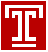 Institutional Biosafety Committee  Standard Operating Procedure (SOP) - TamoxifenNote: The Occupational Safety and Health Administration (OSHA) requires a written SOP for any work with Particularly Hazardous Substance (PHS) in laboratories. ThisSOP must be customized for each lab using Tamoxifen and/or Tamoxifen solution.  Insert a copy (either hard or electronic) into your chemical hygiene plan.Research involving tamoxifen use (in vitro or animal studies) must be approved by the Institutional Biosafety Committee (IBC). In addition, any Animal Care and Use Protocol (ACUP) in which tamoxifen is proposed for use in animal studies must be approved by the Institutional Animal Care & Use Committee (IACUC).  Note: This SOP must be reviewed on an annual basis or whenever changes are made to use and/or location.Principal Investigator:_________________    Room & Building #:_____________________Department:________________                      Phone #______________________________Date:___________________                           Location(s) Covered by this SOP.Building                                   Lab #____________                         ____________________________________                         ________________________USE & PROCEDUREUse this section to describe the process or circumstances of use, including the chemical name (IUPAC), common name, CAS #, concentration and quantity.  Attach experimental protocol or written lab specific procedures.GENERAL INFORMATIONAll tamoxifen work must be conducted in a Type II ducted Biosafety Cabinet (BSC).  Alternatively, a certified operating chemical fume hood can be used if approved by the IBC. For any work conducted outside of a ducted BSC or fume hood, a full-face particle respirator type N100 must be used.  Contact EHRS at 2-2520 to be fit tested.Individuals planning a family or pregnant can contact EHRS to schedule counseling. All workers must meet the training requirements listed in the training section of this SOP prior to using any tamoxifen.POTENTIAL HAZARDSTamoxifen is an off -white odorless solid crystalline powder with a melting point of 140-144◦ C. Tamoxifen has been classified as carcinogenic to human by IARC and NTP. LD50 Oral: 4100 mg/kg (rat)Tamoxifen is a toxic substance.Tamoxifen shows multiple acute effects:Hazardous in case of skin contact (irritant).Hazardous in case of eye contact (irritant).Hazardous in case of ingestion.Hazardous in case of inhalation.Tamoxifen is classified as a reproductive system toxin/female and a possible development toxin.Consult your (Safety Data Sheet (SDS) for additional information.PERSONAL PROTECTIVE EQUIPMENT (PPE)The level of skin and eye protection should be selected based on the potential for splashing and other forms of exposure.Minimum potential for splash & exposure:Double pair of chemical resistant gloves (Change gloves frequently and immediately replace with new gloves when gloves become contaminated).NitrileProtective clothing shall be worn to prevent any possibility of skin contact with Tamoxifen.Lab coats Closed toed shoes Long pantsLong sleeved clothingSafety glasses, goggles or face shields shall be worn during operations in which Tamoxifen might contact the eyes (e.g., through vapors or splashes of solution).Safety glasses with side shields or chemical splash goggles - Must meet ANSI/OSHA specifications.When using or transferring large quantities or when using in systems under pressure.Chemical splash goggles - Must meet ANSI/OSHA specifications.Full-face particle respirator type N100 (if not working in a BSC or fume hood or if hood’s sash is not in the down position.Double pair of chemical resistant gloves (Immediately replace with new gloves when gloves become contaminated).NitrileChemical resistant apron/smock/lab coatProtective ClothingImpervious sleevesClosed-toed shoesNOTE: Personnel using respirators must be enrolled in the University’s Respiratory Protection Program.INSERT ADDITIONAL PPE AS NECESSARY:ENGINEERING CONTROLSAll operations involving tamoxifen (powder, granules, and solution) must be conducted in a certified ducted Biological Safety Cabinet or a properly operating and certified chemical fume hood. If using tamoxifen powdered form outside of a fume hood or BSCs, a full-face particle respirator type N100 must be worn. In order to wear a full-face particle respirator, one must be medically cleared, fit tested and trained. Contact EHRS at 2-2520 to schedule fit testing. Syringes used for tamoxifen injection should be safety engineered type (self-sheathing syringes, luer-lock syringes, etc.).Safety Shower and Emergency eyewash should be easily accessible within the immediate work environment in areas where Tamoxifen is used.The nearest safety shower station is located at : _________________________ The nearest safety eyewash is located at : ______________________________Laboratory rooms must be at negative pressure with respect to the corridors and external environment.Laboratory/Room doors must be kept closed at all times.INSERT ADDITIONAL ENGINERING CONTROL AS NECESSARY:SPECIAL HANDLING PROCEDURES & STORAGE REQUIREMENTSLaboratory-specific written procedures are required for tamoxifen.  Attach procedures to SOP.Keep container closed at all times. Open containers of tamoxifen should never be permitted. Once mixed into an aqueous solution, tamoxifen should then be transferred into a sealed bottle. This will prevent volatilization, spillage, and accidental contamination of the environment.Tamoxifen-containing chow (for small rodent users, see below for additional procedures) can be obtained from a commercial vendor.Store in a cool, dry, well-vented area away from incompatible substances.Use the smallest practical quantities for the experiment being performed.Transport tamoxifen-containing solutions or chow in secondary containment.All areas which use tamoxifen must have a chemo spill kit present.Additional Standard Operating Procedures For Use in Small Rodents (Requires IACUC-approved ACUP):IBC approved signage must be posted to the door of the room in which the tamoxifen administration to small rodents will be performed. The signage will remain on the door for the duration of the tamoxifen treatment.Tamoxifen may be administered to small rodents via daily intraperitoneal (i.p.) injection or oral gavageat doses ranging from mg/kg for up to or feeding with tamoxifen-containing chow  mg/kg for ).  Injection or gavage of small rodents with tamoxifen-containing solution or changing tamoxifen-containing chow must be performed in either a certified Class II Biosafety Cabinet (BSC) or a certified operating chemical fume hood within ULAR facilities (as specified in approved ACUP).IBC approved signage must be posted to the door of animal holding room where the small rodents are treated with tamoxifen for the duration of 72 hours.A procedure card with a yellow chemo drug label sticker is placed on the cage along with the following information: 1) Tamoxifen Treatment, 2) PI of Lab and primary contact name and number, 3) date(s) of i.p. injection/oral gavage/chow administration and 4) Special handling until date (3 days after final injection/oral administration/chow feeding). Procedure card and biohazard information should be clearly visible on cage.After administration of tamoxifen-containing solution or chow, all surfaces must be decontaminated immediately (as outlined in the Decontamination Procedures section below). All contaminated disposable materials should be disposed of in appropriate designated hazardous drug waste containers as outlined in the waste disposal section below.  Yellow sharps containers for sharps and yellow bags for solid waste are available in all ULAR animal suites).For 72 hours following i/oral administration of tamoxifen or replacement of tamoxifen-containing chow with normal chow, ULAR animal technicians should avoid handling all Tamoxifen-marked cages until study completion and the removal of labeling.If necessary, before 72 hours has passed since the final tamoxifen administration, the cages must only be opened in either a certified Class II BSC hood or a certified operating chemical fume hood within ULAR facilities and all dirty bedding, unused tamoxifen-containing chow (if applicable), etc. disposed of in yellow bags as outlined in the Waste Disposal section below.  All cage materials, including diet trays and wire bar lids, will be Note: Tamoxifen metabolism is hepatic, with excretion of metabolites largely restricted to the feces. Metabolite excretion continues for days post-administration; therefore, care must be taken in the disposal of dirty bedding for 3 days after final administration or removal of tamoxifen-containing chow. Once the 3-day period has past, PI should move the animals to clean cages, after which no special handling of the bedding, cages or animals is required and procedure cards may be removed.INSERT ADDITONAL HANDLING & STORAGE REQUIREMENTS AS NECESSARY:TRAINING REQUIREMENTSAll personnel are required to complete the EHRS hazardous drugs safety training prior to working with any OSHA-defined hazardous drugs.The Principal Investigator (PI) must provide lab specific training to all laboratory workers specific to the hazards (physical and health) involved in working with the substance, work area decontamination and emergency procedures. In addition, the PI must review and provide a copy of the SDS and this SOP to any lab worker prior to working with any of the materials covered by this SOP.The PI must ensure that all lab personnel have attended the required training and/or refresher training.Personnel working with small rodents are required to complete IACUC mandated trainings.DESIGNATED AREASDesignated area(s) for use and storage of tamoxifen must be established. This may be specific work benches, BSCs or chemical fume hoods.All chemicals must be in secondary containment with proper signage.(For animal areas only) IBC issued signage is required for the container, designated work area and storage locations. Signage must follow the Safety Data Sheet (SDS). Sign wording must state the following.  “DANGER, CARCINOGEN, TERATOGEN HAZARD”.   Access to the designated areas shall be limited to trained and knowledgeable personnel.INSERT LOCATION OF DESIGNATED AREA(S):SPILL PROCEDURESSpills-General InstructionsNotify others of the spill and keep spill area confined.Review SDS.Don appropriate PPE (double nitrile gloves, splash goggles, face shield and lab coat).Extinguish all ignition sources.Collect all spilled material and clean up material and place into an appropriate waste container or double lined bag yellow bag containing chemo waste markings.  Label the waste container with a chemotherapeutic waste label.Call EHRS at 215-707-2520 during office hour to report the spill. Call Page operator at 215-707-4545 after office hour to report the spill. Minor Spills-LiquidNeutralize and/or absorb freestanding liquid with absorbent included in a chemo spill kit, vermiculite, sand, etc. and absorbent pads.Place clean up items in chemo waste container double lined with yellow plastic bag with chemo waste markings.Wait 10 minutes and wash spill area with soap and water.Minor Spills-SolidWet paper towels or absorbent pads and gently place on top of the powder to avoid creation of dust.Carefully wipe up the area and place clean up material into an appropriate waste container or double lined bag. Label the bag/container with contents.Wait 10 minutes and wash spill area with soap and water.Major Spills-Liquid & SolidEvacuate room or immediate area.Call EHRS at 215-707-2520.Post signs at entrances/exits notifying others of spill.Provide assistance and information to spill responders.INSERT LOCATION OF TAMOXIFEN SPILL KIT:FIRST AID/ EXPOSURESGeneral InstructionsObtain SDS.Contact Campus Police at 1-1234 if immediate medical assistance is necessary.Notify Supervisor.Notify EHRS at 215-707-2520 during office hour and Page operator at 215-4545 after office hour.Seek medical assistance after any accidental exposure.InhalationRemove exposed individual to fresh air.Seek medical attention.Skin/Body ContactRemove clothing and rinse body in emergency shower for at least 15 minutes.Seek medical attention.Eye ContactImmediately rinse eyeball and inner surface of eyelid for at least 15 minutes.Seek medical attention.IngestionSeek immediate medical attention.INSERT LOCATION OF NEAREST STUDENT HEALTH, EMPLOYEE HEALTH AND HOSPITAL DECONTAMINATION PROCEDURESAll work areas, lab benches, equipment (glove boxes, hoods) and glassware where tamoxifen is prepared and/or administered should be cleaned immediately following each task completion utilizing a detergent/water solution. INSERT ADDITIONAL DECOMTAMINATION PROCEDURESWASTE DISPOSALTamoxifen solutions and powders must be disposed of only through EHRS.Syringes and needles used for tamoxifen injection should be disposed of in an approved chemo sharps containers, Needles should never be bent, sheared, or recapped.  Chemo sharps must be segregated from sharps contaminated with infectious materials.Properly labeled tamoxifen-contaminated solid waste and sharps are picked up by trained Housekeeping staff for off-site disposal.Carcasses euthanized or otherwise suspected to be contaminated with tamoxifen must be disposed of as chemotherapeutic waste up to 72 hours following tamoxifen treatment. The carcasses must be disposed of at the designated chemo waste freezer at ULAR facility. Any solid waste and animal bedding collected after 72 hours of last tamoxifen treatment m be disposed of as regulated medical waste. Carcasses after 72 hours of tamoxifen treatment m be disposed of as regulated medical waste (RMW) at the designated infectious waste freezer at ULAR facili.Note: Tamoxifen metabolism is hepatic, with excretion of metabolites largely restricted to the feces. Metabolite excretion continues for 2 days post-administration; therefore, care must be taken in the disposal of dirty bedding for 72 hours after the last administration. INSERT ADDITONAL WASTE DISPOSAL PRINCIPAL INVESTIGATOR CERTIFCATIONI certify that I have read and understand the requirements of this Standard Operating Procedure (SOP) and that I agree to fully adhere to its requirements. Principal Investigator Name:__________________________ Title:__________________Signature:__________________________________   Date:_____________________